Szczegółowy opis zamówienia - mównica konferencyjna.Mównica konferencyjna, z dodatkową półeczką pod blatem.

Wymiar mównicy: wysokość całkowita 120 cm, blat i podstawa: 50 x 45 cm, szerokość frontu: 115 x 45 cm.
Materiał: plexi bezbarwna blat + podstawa, boki ok. 8mm, płyta czołowa z plexi ok. 3mm szronionej.

Obróbka krawędzi: polerowane krawędzie.

Front: plexa z folią mrożoną (matowa, półprzepuszczalna). Nadruk lub grawer logo 
na froncie. Z możliwością podświetlenia LED.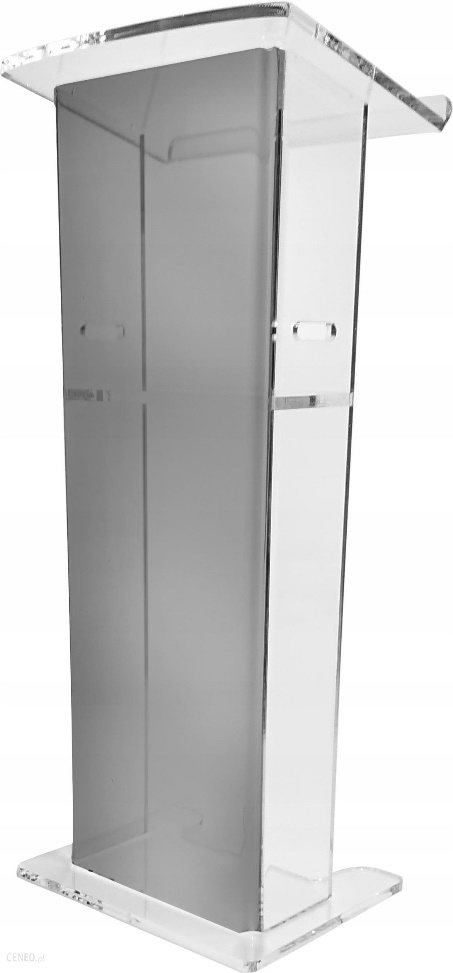 